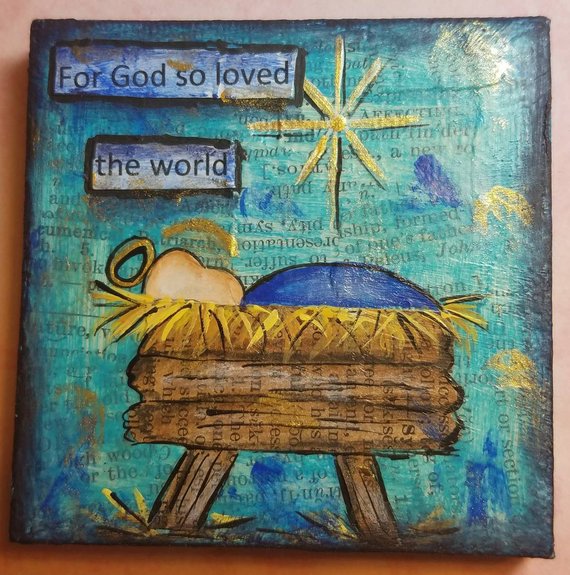 Christmas Make and Take Family FunSaturday Dec. 1st3:30pm-5:30pmCome celebrate the Christmas season of Jesus’ birth with a stocking craft, photo booth, the story of the first Christmas, carols, and a family meal. Please bring socks to help us fill stockings for homeless children and adults Gerrardstown Presbyterian Church Hall372 Dominion Road, Gerrardstown, WV